MTSS Resource Inventory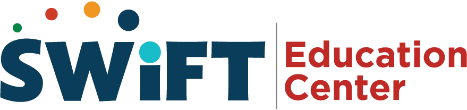 ResourceIntentionTaskAssignmentQuestionsPersonnelIncrease thinking about all human resources that may be accessed, regardless of current role and responsibilitiesList, by position, all personnel working in the building (e.g., Teacher Alegebra 1: Ms. Hardey)FacilitiesList all rooms and spaces available in the buildingConsider all of the space available to the school (e.g., Rm 351–small room next to cafeteria in basement)Curriculum & InterventionsIdentify all available instructional resources and materials used for both …. for academic, behavior, and social emotional learning instructionList the curricular material available for core curriculum interventions and supports for academics and behavior (e.g., core reading curriculum: Wonder series)Time Allocations & RequirementsIdentify specified time requirements for core instruction and time currently allocated for providing additional interventions and supports.List the current schedule for delivery of content (e.g., 120 minute daily intervention block)Additional ResourcesIdentify any supplementary resources available to support MTSS implementation.List the additional resources available to meet student need across tiers (e.g., Boys & Girls Club's Homework Club)Schoolwide DataProvide a general overview of the percentage of students who need additional supportIndicate schoolwide need as determined by data (e.g., 38% of students who may need additional reading instruction)